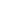 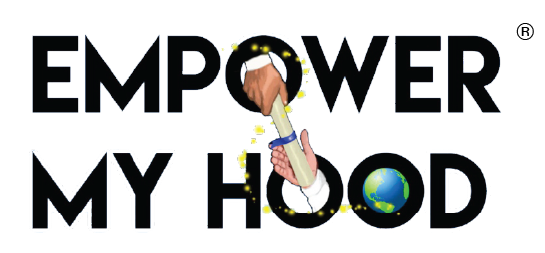 2023CommunityScholarship ApplicationAll completed applications and required documents must be postmarked and returned via email to:Email: scholarships@emhinc.orgSubject line must include Year Scholarship, Category and Applicant Name example:2023 Scholarship-Health, Jane DoeDue No Later ThanWednesday, April 05, 2023For additional information, please contact:scholarships@emhinc.orgSubject line must include Year Scholarship, Category and Applicant Name example:2023 Scholarship-Health, Jane DoeEMPOWER MY HOOD, INC.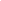 Empower My Hood Inc. was founded in 2011, Incorporated as a 501c3 Non-Profit organization on November 4, 2019. EMH guides and encourages students in communities of color to make conscious, achievable college and career goals, from navigating the college application process and securing financial aid, to obtaining their college degree and becoming successful in a career field of choice.EMH Mission & GoalsEmpower My Hood Inc. is a catalyst for change, whose mission is to promote educational excellence in communities of color. Our goal is to exceed the national rates of college matriculations for minority students and increase the year-to-year retention and graduation rates.EMH aims to equip students and families with the educational resources for college and career planning. We strive to empower students to make informed decisions about their social engagement, college education, career goals, and opportunities. To guide our community’s college aspiring youth through the college and career planning process, our organization provides a range of seminars, workshops, and events to help alleviate the lack of access to educational support services that impact communities of color.EMH INC. SCHOLARSHIP  ELIGIBILITY REQUIREMENTS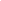 Candidate must be an 8th grade middle school graduating senior that has received acceptance as an entering High School freshman for the 2023-2024 academic year.Candidate must be a 12th grade high school graduating senior that has received acceptance as a College/University Freshman for the 2023-2024 academic year.Candidate must be a 12th grade high school graduating senior that has received acceptance into a Vocational Program for the 2023-2024 academic year.Candidates must be a United States citizen or permanent US resident, or DACA.Candidates must maintain a residence in the borough of Queens but may  attend school elsewhere.Candidate must have demonstrated academic achievement with a:Middle school minimum cumulative average of 80 (B) High school minimum cumulative average of 80 (B) or a minimum G.P.A. of 3.0 on a 4.0 scale. Students must be present at the EMH Scholarship Gala on June 10th 2023 to receive Scholarship Award.Candidates must be available to participate in a virtual interview with the Scholarship Committee. IMPORTANT NOTE: Children of members of Empower My Hood Inc. are not eligible to receive scholarship awards.Scholarships for Middle-School Seniors (8th grade)If you are interested in applying to the Middle School scholarships, please note you must meet all criteria for the scholarship selected.Excellence in Education, Leadership and Community Service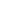 Interested candidates must meet the following additional criteria to be eligible:Possess strong academic achievement and involvement in extracurricular activities.Demonstrated leadership and community service.Scholarships for High-School Seniors(12th grade)Please choose one. If you are interested in applying to one of the six High School scholarships, please note you must meet all criteria for the scholarship you’ve selected below:Excellence in Health & Science Career Scholarship (Founder’s Scholarship)Interested candidates must meet the following additional criteria to be eligible:Interested in pursuing a career in the field of Health & Sciences.Demonstrated leadership and community service.Excellence in Educational Career ScholarshipInterested candidates must meet the following additional criteria to be eligible:Interested in pursuing a career in the field of Education.Demonstrated leadership and community service.Excellence in Law Career ScholarshipInterested candidates must meet the following additional criteria to be eligible:Interested in pursuing a career in the field of Law.Demonstrated leadership and community service.Excellence in Technology Career ScholarshipInterested candidates must meet the following additional criteria to be eligible:Interested in pursuing a career in the field of Technology.Demonstrated leadership and community service.Excellence in Arts Career ScholarshipInterested candidates must meet the following additional criteria to be eligible:Interested in pursuing a career in the field of Fine Arts.Demonstrated leadership and community service.Excellence in Vocational Training ScholarshipInterested candidates must meet the following additional criteria to be eligible:Interested in pursuing a Vocational career. E.g., carpenter, electrician, mechanicDemonstrated leadership and community service.Application Required Documents Checklist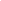 Completed and signed applicationIndicate scholarship selection**All Applicants** A two - three hundred (200-300) word personal statement essay, which should include candidate’s goals, accomplishments, community involvement, and reasons why they should be considered  for our scholarship**High-School Applicants Only**A two-three hundred (200-300) word essay, selecting one topic of choice listed below:Explain your achievements and successes and how this will help contribute to your future?What are your strengths or talents? How are they used to help or inspire others?Please describe a life changing event that you experienced. What happened and how it affected you (good or bad).Two (2) Letters of Recommendation (All letters should be reflective of activities that occurred during the academic year 2022– 2023.(All letters must be signed and dated.)One (1) letter providing a detailed description of candidate’s community involvement on official letterhead or (1) character reference from someone other than a relative demonstrating the candidates’ leadership qualities.A letter from a middle school or high school teacher of a core subject ex. Math, Science, English, etc. The letter must describe the candidate's  school performance and/or extra-curricular activities on official school letterhead.An OFFICIAL SCHOOL TRANSCRIPT:Transcript must include the complete SPRING 2023 TERM and is due by Monday, April 3, 2023.Official transcripts must be emailed directly to the Scholarship Committee from the candidate's High School, College/University or Vocational Program.Subject line must include Scholarship-Transcript, and Applicant Name. 	ex. Scholarship-Transcript, Jane Doe**PHOTOCOPIES/FACSIMILES WILL NOT BE ACCEPTED**IMPORTANT NOTE: All items listed are required and must be submitted to be considered for a scholarship award. Incomplete application packages will be deemed ineligible and removed from considerationEmpower My Hood Inc. Scholarship Application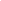 Directions: Provide all information requested below.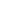 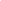 In a two – three hundred (200 - 300) word essay, please share why Empower My Hood Inc. Chapter should consider you for this scholarship. Please include goals, accomplishments, and community involvement.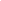 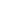 In a two – three hundred (200 - 300) word essay, select one topic of choice listed below.   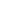 Choose OneExplain your achievements and successes and how this will help contribute to your future?What are your strengths or talents? How are they used to help or inspire others?Please describe a life changing event that you experienced. What happened and how it affected you (good or bad).SELECT THE DATE WHEN YOU WOULD BE AVAILABLE FOR AN IN-PERSON INTERVIEW: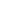 Please Note: Only qualified applications will be granted an interview. All interviews will take place between April 23rd through April 29th. Day and Time TBD. Interview preferences are not guaranteed. In addition, submission of an application does not guarantee an interview and an interview does not guarantee a scholarship.Weeknights, 4/24 thru 4/28 	 	Weekend, 4/23 or 4/29 	 	Please attach a small professional headshot or passport size picture of yourself:I hereby certify that all the information provided in this application is accurate and current. I understand that this application packet will be kept confidential, and all materials submitted become the final property of Empower My Hood, Inc. I acknowledge that all application materials are subject to verification.Signature of Candidate	DateDisclaimer:EMH scholarship monies will be distributed upon the student providing proof of enrollment AND attendance of their institution of choice. Scholarship will be distributed in full in the fall semester 2023, Withdrawing from all classes will result in the loss of your scholarship.Students must maintain a cumulative average of 80 (B) or a minimum G.P.A. of 3.0 on a 4.0 scale to receive their full scholarship.Scholarship awards are non transferable.I. Applicant InformationI. Applicant InformationI. Applicant InformationI. Applicant InformationI. Applicant InformationI. Applicant InformationI. Applicant InformationI. Applicant InformationI. Applicant InformationI. Applicant InformationI. Applicant InformationFirst Name	Middle NameFirst Name	Middle NameLast NameGenderGenderGenderStreet AddressStreet AddressStreet AddressStreet AddressStreet AddressStreet AddressStreet AddressStreet AddressStreet AddressStreet AddressStreet AddressCityCityCityStateStateZipZipZipZipZipZipHome PhoneCell PhoneCell PhoneE-mail AddressE-mail AddressE-mail AddressE-mail AddressE-mail AddressE-mail AddressE-mail AddressE-mail AddressDate of Birth (Month/Day/Year)Date of Birth (Month/Day/Year)Date of Birth (Month/Day/Year)Place of Birth (City and State)Place of Birth (City and State)Place of Birth (City and State)Place of Birth (City and State)Place of Birth (City and State)Place of Birth (City and State)Place of Birth (City and State)Place of Birth (City and State)Social Media HandleSocial Media HandleSocial Media HandleSocial Media HandleSocial Media HandleSocial Media HandleSocial Media HandleSocial Media HandleSocial Media HandleSocial Media HandleSocial Media HandleFacebook:Facebook:Facebook:Twitter:Twitter:Twitter:Twitter:Twitter:Twitter:Twitter:Twitter:Instagram:Instagram:Instagram:Snapchat:Snapchat:Snapchat:Snapchat:Snapchat:Snapchat:Snapchat:Snapchat:LinkedIn:LinkedIn:LinkedIn:Other:Other:Other:Other:Other:Other:Other:Other:Middle SchoolMiddle SchoolMiddle SchoolMiddle SchoolMiddle SchoolMiddle SchoolMiddle SchoolMiddle SchoolMiddle SchoolMiddle SchoolMiddle SchoolMiddle School AttendingMiddle School AttendingMiddle School AttendingMiddle School AttendingMiddle School AttendingMiddle School AttendingGradeGradeGradeOverall GPAOverall GPAAddressAddressCityCityCityCityStateStateStateZipZip High School High School High School High School High School High School High School High School High School High School High SchoolHigh School AttendingHigh School AttendingHigh School AttendingHigh School AttendingHigh School AttendingHigh School AttendingGradeGradeGradeOverall GPAOverall GPAAddressAddressCityCityCityCityStateStateStateZipZipII. Parent/Guardian InformationII. Parent/Guardian InformationII. Parent/Guardian InformationII. Parent/Guardian InformationII. Parent/Guardian InformationII. Parent/Guardian InformationII. Parent/Guardian InformationII. Parent/Guardian InformationII. Parent/Guardian InformationII. Parent/Guardian InformationII. Parent/Guardian InformationName of Mother/GuardianName of Mother/GuardianName of Mother/GuardianName of Mother/GuardianName of Mother/GuardianName of Mother/GuardianName of Mother/GuardianName of Mother/GuardianName of Mother/GuardianName of Mother/GuardianName of Mother/GuardianMother/Guardian’s Address (if different from applicant’s)Mother/Guardian’s Address (if different from applicant’s)Mother/Guardian’s Address (if different from applicant’s)Mother/Guardian’s Address (if different from applicant’s)CityCityCityStateStateStateZipMother’s Work PhoneMother’s Work PhoneMother’s Work PhoneMother’s Work PhoneMother’s Home/Cell PhoneMother’s Home/Cell PhoneMother’s Home/Cell PhoneMother’s Home/Cell PhoneMother’s Home/Cell PhoneMother’s Home/Cell PhoneMother’s Home/Cell PhoneMother’s OccupationMother’s OccupationMother’s OccupationMother’s OccupationMother’s EmployerMother’s EmployerMother’s EmployerMother’s EmployerMother’s EmployerMother’s EmployerMother’s EmployerMother’s Email AddressMother’s Email AddressMother’s Email AddressMother’s Email AddressMother’s Email AddressMother’s Email AddressMother’s Email AddressMother’s Email AddressMother’s Email AddressMother’s Email AddressMother’s Email AddressName of Father/GuardianName of Father/GuardianName of Father/GuardianName of Father/GuardianName of Father/GuardianName of Father/GuardianName of Father/GuardianName of Father/GuardianName of Father/GuardianName of Father/GuardianName of Father/GuardianFather/Guardian’s Address (if different from applicant’s)Father/Guardian’s Address (if different from applicant’s)Father/Guardian’s Address (if different from applicant’s)Father/Guardian’s Address (if different from applicant’s)CityCityCityStateStateStateZipFather’s Work PhoneFather’s Home/Cell PhoneFather’s OccupationFather’s EmployerFather’s Email AddressFather’s Email AddressSibling InfoSibling InfoIII. Parent/Guardian SignatureIII. Parent/Guardian SignaturePrint Name of Parent/GuardianPrint Name of Parent/GuardianSignature of Parent/Guardian                                                                                Date:Signature of Parent/Guardian                                                                                Date:VII. Work/Volunteer ExperienceVII. Work/Volunteer ExperienceVII. Work/Volunteer ExperienceEmployer/OrganizationDates of Employment/ServicePosition Held1.2.3.4.5.6.7.